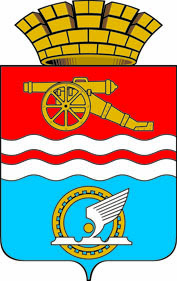 СВЕРДЛОВСКАЯ ОБЛАСТЬАДМИНИСТРАЦИЯ КАМЕНСК-УРАЛЬСКОГО ГОРОДСКОГО ОКРУГАПОСТАНОВЛЕНИЕот 20.05.2021 № 394О проведении конкурса                                                                                 «Лучшее предприятие Каменск-Уральского городского округа»В целях закрепления положительной динамики развития предприятий Каменск-Уральского городского округа, улучшения их финансово-хозяйственных и социально-экономических показателей, повышения социальной ответственности предприятий, определения и поощрения лучших предприятий Каменск-Уральского городского округа, Администрация Каменск-Уральского городского округаПОСТАНОВЛЯЕТ:1. Ежегодно проводить конкурс «Лучшее предприятие Каменск-Уральского городского округа».2. Утвердить Положение о порядке проведения конкурса «Лучшее предприятие Каменск-Уральского городского округа» (прилагается).Утвердить Состав комиссии по организации и проведению конкурса «Лучшее предприятие Каменск-Уральского городского округа» (прилагается).Признать утратившими силу постановления Администрации города Каменска-Уральского:от 28.03.2014 № 419 «О проведении городского конкурса «Лучшее предприятие города»;от 04.06.2015 № 839 «О внесении изменений в постановление Администрации города от 28.03.2014 № 419 «О проведении городского конкурса «Лучшее предприятие города»;от 22.06.2020 № 460 «О внесении изменений в состав комиссии по организации и проведению городского конкурса «Лучшее предприятие города».5. Опубликовать настоящее постановление в газете «Каменский рабочий» и разместить на официальном сайте муниципального образования.6. Контроль за выполнением настоящего постановления возложить на заместителя главы Администрации городского округа Жукову С.И.Глава 
Каменск-Уральскогогородского округа			                   А.А. ГерасимовУтвержденопостановлением Администрации Каменск-Уральского городского округаот 20.05.2021  №  394 «О проведении конкурса «Лучшее предприятие Каменск-Уральского городского округа»Положение о порядке проведения конкурса  «Лучшее предприятие Каменск-Уральского городского округа»Общие положенияКонкурс «Лучшее предприятие Каменск-Уральского городского округа» (далее – конкурс) проводится Администрацией Каменск-Уральского городского округа с целью выявления и распространения передового опыта работы и поощрения организаций Каменск-Уральского городского округа за получение лучших результатов финансово-хозяйственной деятельности, значительный вклад в развитие Каменск-Уральского городского округа, выдающиеся профессиональные достижения, реализацию социально ответственной политики в отношении работников организации.Участниками конкурса могут быть организации и их обособленные подразделения независимо от организационно-правовой формы и формы собственности, которые соответствуют следующим требованиям:осуществляют деятельность на территории Каменск-Уральского городского округа;не находятся в процессе ликвидации, не признаны по решению суда несостоятельными (банкротами);не имеют задолженности перед работниками по выплате заработной платы и иных выплат;не имеют просроченной задолженности по уплате налогов, сборов и других обязательных платежей во все уровни бюджетов и внебюджетные фонды;не имеют убытков по результатам финансово-хозяйственной деятельности за два последних года по данным бухгалтерского и налогового учета.Конкурс проводится ежегодно:- прием заявок – в период с 05 мая по 05 июня; - оценка заявок:первый этап – в период с 06 июня по 20 июня;второй этап – в период с 21 июня по 05 июля;	Награждение победителей осуществляется на торжественном вечере, посвященном празднованию Дня города. Информация о конкурсе, в том числе о сроках и результатах его проведения в текущем году, настоящее Положение, размещается на официальном сайте муниципального образования www.kamensk-uralskiy.ru в разделе «Экономика / Промышленные предприятия / Конкурс «Лучшее предприятие Каменск-Уральского городского округа», а также может быть доведена до сведения организаций-потенциальных участников конкурса.Конкурс проводится по четырем группам организаций:I группа – промышленные организации с численностью работающих свыше 1 500 человек;II группа – промышленные организации с численностью работающих от 500 до 1 500 человек;III группа – промышленные организации с численностью работающих до 500 человек;IV группа – организации жилищно-коммунального хозяйства, транспорта и связи.Подача, рассмотрение и оценка заявокна участие в конкурсеДля участия в конкурсе организации представляют заявку:для организаций I, II, III групп – по форме согласно Приложению    № 1 к настоящему Положению в отдел мониторинга муниципальных программ и услуг Администрации Каменск-Уральского городского округа по адресу: . Каменск-Уральский, ул.Ленина, 32, каб. 403 (тел. 39-68-72, 39-68-34, факс 39-68-33);для организаций IV группы – по форме согласно Приложению № 2 к настоящему Положению в Отраслевой орган Администрации Каменск-Уральского городского округа по городскому хозяйству по адресу: 623400,       г. Каменск-Уральский, ул. Ленина, 32, каб. 212 (тел./факс 39-68-23, e-mail: gkh212@admnet.kamensktel.ru).К заявке на участие в конкурсе прилагаются:пояснительная записка, включающая информацию об истории создания и деятельности предприятия, основных достижениях за два последних календарных года (в том числе в сфере развития и совершенствования собственного производства, результатах реализации инвестиционных и инновационных проектов, защиты окружающей среды, охраны труда и др., наградах за победу и участие в конкурсных и выставочных мероприятиях); перспективах развития; налаживании кооперационных связей с субъектами малого и среднего предпринимательства, осуществляющими деятельность на территории Каменск-Уральского городского округа; реализуемых на предприятии программах социальной направленности, включая выполнение дополнительных социальных обязательств сверх установленных законодательством, перед работниками, поддержку молодых специалистов, молодых семей и родителей, молодежного и ветеранского движений (не более 5 листов);другая дополнительная информация о деятельности на усмотрение организации.Рассмотрение, оценка представленных заявок и определение победителей конкурса осуществляются отдельно по каждой группе организаций.Оценка заявок проводится в два этапа.Первый этап оценки заявок проводится ответственными исполнителями, указанными в пункте 18 настоящего Положения.На первом этапе оценивается деятельность организаций по показателям, указанным в заявке на участие в конкурсе, за два последних календарных года, предшествующих году проведения конкурса (таблицы показателей в Приложениях № 1, 2 к настоящему Положению).Организации ранжируются по каждому показателю с присвоением порядковых номеров. Оценка проводится по абсолютному значению  показателей, за исключением нижеперечисленных, которые сравниваются по удельному значению:в расчете на 1 рубль выручки:«Чистая прибыль»;«Объем инвестиций»;«Объем расходов на инновационную деятельность»;«Объем средств, направленный на экологические мероприятия»;«Организация работы с ветеранами предприятия (с расшифровкой данного направления деятельности в пояснительной записке)»;«Организация работы с молодежью на предприятии»;в расчете на 1 работающего:«Сумма  налогов и платежей во все уровни бюджетов и внебюджетные фонды» (начисленных за год);«Объем средств, направленных на обеспечение дополнительных социальных обязательств»;«Объем средств, направленных на поддержку инициатив городского округа (с указанием проектов), благотворительность, другие мероприятия (с расшифровкой)»;«Затраты на мероприятия по улучшению условий и охране труда»;в расчете на 100 чел. работающих:«Количество созданных рабочих мест»;«Количество модернизированных рабочих мест»;«Количество несчастных случаев на производстве»;«Численность пострадавших при несчастных случаях на производстве».Присвоенный номер из списка соответствует номеру места организации по данному показателю. Первое место присваивается организации, достигшей наилучших результатов. При равенстве значений показателя по нескольким организациям, каждой из них присваивается одинаковый номер места.В случае непредставления организацией данных по тому или иному показателю, организации по этому показателю присваивается номер места, соответствующий следующему после наихудшего значения оцениваемого показателя.Общая оценка по каждой организации определяется как среднее арифметическое номеров мест по всем оцениваемым показателям. На основании полученных результатов определяется номер места организации по итогам первого этапа оценки. Результаты первого этапа оценки заявок в виде сводных таблиц, составленных ответственными исполнителями согласно Приложению № 3 к настоящему Положению, представляются для рассмотрения комиссии по организации и проведению конкурса «Лучшее предприятие Каменск-Уральского городского округа» (далее – комиссия).На втором этапе осуществляется обсуждение членами комиссии полученных результатов первого этапа оценки заявок с учетом информации, представленной участниками конкурса в составе заявок, и принимается коллегиальное решение о распределении мест и определении победителей конкурса по каждой группе организаций. Награждение победителей конкурсаРезультаты проведения конкурса утверждаются постановлением Администрации Каменск-Уральского городского округа.Не допускается разглашение результатов конкурса до момента торжественного награждения победителей.Информация о результатах проведении конкурса размещается на официальном сайте муниципального образования www.kamensk-uralskiy.ru в разделе «Экономика / Промышленные предприятия / Конкурс «Лучшее предприятие Каменск-Уральского городского округа» после торжественного награждения победителей.Организации-победители награждаются дипломами победителей конкурса «Лучшее предприятие Каменск-Уральского городского округа», переходящими знаменами или переходящими вымпелами. Переходящие знамена и вымпелы хранятся у организаций-победителей конкурса до следующего конкурса. Организация-победитель гарантирует и обеспечивает сохранность переходящего знамени или вымпела.Кроме того, организация, по решению комиссии, может быть награждена дипломом участника конкурса в номинации или специальным званием за достижения по отдельным направлениям деятельности. Номинации определяются ежегодно решением комиссии.Организация работы комиссииСостав комиссии утверждается постановлением Администрации Каменск-Уральского городского округа. Комиссия состоит из председателя, двух заместителей председателя, секретаря и членов комиссии.Председателем комиссии является глава Каменск-Уральского городского округа. Председатель комиссии осуществляет руководство деятельностью комиссии, определяет срок проведения конкурса, вносит предложения об уточнении и обновлении состава комиссии.В случае отсутствия председателя комиссии его полномочия осуществляет один из заместителей председателя комиссии.Заседания комиссии считаются правомочными, если на них присутствуют более половины ее членов.Секретарь комиссии по поручению председателя комиссии организует проведение заседаний комиссии, ведение и подготовку документации, связанной с деятельностью комиссии. Секретарь комиссии не участвует в голосовании во время проведения заседаний комиссии.Подготовку и направление писем о проведении конкурса организациям-потенциальным участникам, сбор и обработку поступивших заявок, подготовку необходимой документации для проведения заседания комиссии, включая подготовку сводных таблиц в разрезе организаций, изъявивших желание принять участие в конкурсе, осуществляют ответственные исполнители:по организациям I – III групп – отдел мониторинга муниципальных программ и услуг Администрации Каменск-Уральского городского округа;по организациям IV группы – Отраслевой орган Администрации Каменск-Уральского городского округа по городскому хозяйству.Ответственные исполнители не позднее, чем за три рабочих дня до даты проведения конкурса, представляют секретарю комиссии полученные заявки организаций-участников конкурса, сводные таблицы по каждой группе в разрезе организаций по форме согласно Приложению № 3 к настоящему Положению, другую информацию, необходимую для проведения заседания комиссии.Решение комиссии принимается простым большинством голосов присутствующих на заседании членов комиссии путем открытого голосования. В случае равенства голосов решающим является голос председателя комиссии или в его отсутствии председательствующего на заседании комиссии.Решение комиссии оформляется протоколом, который подписывается председателем комиссии или в его отсутствии председательствующим и секретарем комиссии или в его отсутствии членом комиссии, ведущим протокол заседания.Приложение № 1к Положению о порядке проведения конкурса «Лучшее предприятие Каменск-Уральского городского округа»ЗАЯВКАна участие в конкурсе«Лучшее предприятие Каменск-Уральского городского округа» по итогам 20__ годапо I – III группам организацийот _____________________________________(полное наименование организации)Полное наименование организации _____________________________Сокращенное наименование организации ________________________ИНН ________________________Вид экономической деятельности (по ОКВЭД, ОКВЭД 2) ____________Контактная информация:Адрес _________________________________________Телефон, факс  __________________________________Адрес электронной почты  ________________________Изучив Положение о порядке проведения конкурса «Лучшее предприятие Каменск-Уральского городского округа»_______________________________________________________________(наименование участника конкурса)в лице __________________________________ заявляет  о согласии участвовать                               (наименование должности, Ф.И.О. руководителя)конкурсе «Лучшее предприятие Каменск-Уральского городского округа» по итогам 20___ года и просит принять настоящую заявку. Настоящей заявкой на участие в конкурсе подтверждаем, что ______________________________                                                                                                                              (наименование участника конкурса)не находятся в процессе ликвидации, не признано по решению суда несостоятельным (банкротом), не имеет убытков по результатам финансово-хозяйственной деятельности за два последних года по данным бухгалтерского и налогового учета, задолженности перед работниками по выплате заработной платы и иных выплат, просроченной задолженности по уплате налогов, сборов и других обязательных платежей в бюджеты всех уровней и внебюджетные фонды. Полноту и достоверность представленной информации гарантируем и подтверждаем готовность представить по запросу организатора конкурса (Администрации Каменск-Уральского городского округа) уточняющие данные.* Указывается: N – отчетный год, N-1 – год, предшествующий отчетному.Приложения:Пояснительная записка в 1 экз. на ___ л.Другая дополнительная информация о деятельности предприятия (перечисляются приложенные документы) в 1 экз. на ___ л.Приложение № 2к Положению о порядке проведения конкурса «Лучшее предприятие Каменск-Уральского городского округа»ЗАЯВКА на участие в конкурсе«Лучшее предприятие Каменск-Уральского городского округа» по итогам 20__ годапо IV группе организацийот ______________________________(полное наименование организации)Полное наименование организации _____________________________Сокращенное наименование организации ________________________ИНН ________________________Вид экономической деятельности (по ОКВЭД, ОКВЭД 2) ____________Контактная информация:Адрес _________________________________________Телефон, факс  __________________________________Адрес электронной почты  ________________________Изучив Положение о порядке проведения конкурса «Лучшее предприятие Каменск-Уральского городского округа»_______________________________________________________________(наименование участника конкурса)в лице __________________________________ заявляет  о согласии участвовать                               (наименование должности, Ф.И.О. руководителя)конкурсе «Лучшее предприятие Каменск-Уральского городского округа» по итогам 20___ года и просит принять настоящую заявку. Настоящей заявкой на участие в конкурсе подтверждаем, что ______________________________                                                                                                                                                                                                               (наименование участника конкурса)не находятся в процессе ликвидации, не признано по решению суда несостоятельным (банкротом), не имеет убытков по результатам финансово-хозяйственной деятельности за два последних года по данным бухгалтерского и налогового учета, задолженности перед работниками по выплате заработной платы и иных выплат, просроченной задолженности по уплате налогов, сборов и других обязательных платежей в бюджеты всех уровней и внебюджетные фонды. Полноту и достоверность представленной информации гарантируем и подтверждаем готовность представить по запросу организатора конкурса (Администрации Каменск-Уральского городского округа) уточняющие данные.* Указывается: N – отчетный год, N-1 – год, предшествующий отчетному.Приложения:Пояснительная записка в 1 экз. на ___ л.Другая дополнительная информация о деятельности предприятия (перечисляются приложенные документы) в 1 экз. на ___ л.Приложение № 3к Положению о порядке проведения конкурса «Лучшее предприятие Каменск-Уральского городского округа»Сводная таблицапоказателей по _______ группе организаций* Сводная таблица заполняется на основании данных заявок организаций-участников конкурса по количеству представленных заявок в рамках одной группы.Утвержденпостановлением Администрации Каменск-Уральского городского округаот 20.05.2021  №  394«О проведении конкурса «Лучшее предприятие Каменск-Уральского городского округа»Составкомиссии по организации и проведению конкурса«Лучшее предприятие Каменск-Уральского городского округа»№ п/пНаименование показателяЕдиницы измеренияN год *N-1 год *1Выручка от продажи товаров, работ, услугтыс. руб.2Производительность трудатыс. руб./чел.3Чистая прибыль:- общая сумма;тыс. руб.3- в расчете на 1 руб. выручкируб./ руб. выручки4Рентабельность продукции(отношение прибыли до налогообложения к затратам на производство и реализацию продукции)%5Объем инвестиций:- общая сумма;тыс. руб.5- в расчете на 1 руб. выручкируб./ руб. выручки6Объем расходов на инновационную деятельность (затраты на научно-исследовательские и опытно-конструкторские работы):- общая сумма;тыс. руб.6- в расчете на 1 руб. выручкируб./ руб. выручки7Сумма налогов и платежей во все уровни бюджетов и внебюджетные фонды:- всего:начислено (за год);тыс. руб.7перечислено (из начисленного за год); тыс. руб. 7- начислено в расчете на 1 работающеготыс. руб./чел.8Снижение(-) / увеличение (+) объема выбросов загрязняющих веществ в атмосферный воздух (по сравнению с предыдущим годом)т/ год9Объем средств, направленный на экологические мероприятия:- всего;тыс. руб.9- в расчете на 1 руб. выручкируб./ руб. выручки10Среднесписочная численность персонала, в т.ч.:чел.10- основного производственного персоналачел.11Количество созданных рабочих мест:- всего;рабочих мест11- в расчете на 100 чел. работающихрабочих мест / 100 чел.12Количество модернизированных рабочих мест:- всего;рабочих мест12- в расчете на 100 чел. работающихрабочих мест / 100 чел.13Численность работников, уволенных по сокращению штатачел.14Среднемесячная заработная плата работников предприятия, в т.ч.:руб.14- основного производственного персоналаруб.15Количество несчастных случаев на производстве:- всего;ед.15- в расчете на 100 чел. работающихед./ 100 чел.16Численность пострадавших при несчастных случаях на производстве:- общее количество;чел.16- в расчете на 100 чел. работающихчел./ 100 чел.17Объем средств, направленных на обеспечение дополнительных социальных обязательств (сверх установленных законодательством) перед работниками предприятия (с расшифровкой):- общая сумма;тыс. руб.17- в расчете на 1 работающеготыс. руб./чел.18Объем средств, направленных на поддержку инициатив городского округа(с указанием проектов), благотворительность, другие мероприятия (с расшифровкой):- общая сумма;тыс. руб.18- в расчете на 1 работающеготыс. руб./чел.19Затраты на мероприятия по улучшению условий и охране труда:- общая сумма;тыс. руб.19- в расчете на 1 работающеготыс. руб./чел.20Наличие заключенного коллективного договорада/ нет21Организация работы с ветеранами предприятия (с расшифровкой данного направления деятельности в пояснительной записке):да/ нет21- в т.ч. объем средств, направленных на данную деятельностьтыс. руб.22Организация работы с молодежью на предприятии, в т.ч.:да/ нет22- объем средств, направленных на работу с молодежью, всего;тыс. руб.22- из них на поддержку молодых специалистов (с обязательным указанием мер поддержки);тыс.руб.22- численность молодых специалистов, получивших материальную поддержку от предприятия;чел.22- численность молодых специалистов, работающих на предприятиичел.Руководитель организацииМ. П.М. П._____________________________________подписьФ.И.О.Ф.И.О.Исполнитель:Исполнитель:_____________________________________________________________________________________________________Ф.И.О.Ф.И.О.подписьподписьподпись________________________________________________________должность, телефондолжность, телефон№ п/пНаименование показателяЕд. изм.N год *N-1 год *1Выручка от продажи товаров, работ, услугтыс. руб.2Рентабельность продукции(отношение прибыли до налогообложения к затратам на производство и реализацию продукции)%3Производительность трудатыс. руб./ чел.4Сумма налогов и платежей во все уровни бюджетов и внебюджетные фонды:- всего:начислено (за год);тыс. руб.4перечислено (из начисленного за год); тыс. руб. 4- начислено в расчете на 1 работающеготыс. руб./чел.5Количество созданных рабочих мест:- всего;рабочих мест5- в расчете на 100 чел. работающихрабочих мест / 100 чел.6Количество модернизированных рабочих мест:- всего;рабочих мест6- в расчете на 100 чел. работающихрабочих мест / 100 чел.7Численность работников, уволенных по сокращению штатачел.8Объем инвестиций, направленных на реконструкцию и модернизацию производства:- общая сумма;тыс. руб.8- в расчете на 1 руб. выручкируб./руб.выручки9Доля прибыли, направленной на развитие производства, от общего объема полученной прибыли%10Годовой экономический эффект от реализации мероприятий по реконструкции и модернизации производства:- общая сумма;тыс.руб.10- в расчете на 1 работающеготыс. руб./ чел.11Среднесписочная численность персонала, в т.ч.:чел.11- основного производственного персоналачел.12Среднемесячная заработная плата работников предприятия, в т.ч.:руб.12- основного производственного персоналаруб.13Объем средств, направленных на обеспечение дополнительных социальных обязательств (сверх установленных законодательством) перед работниками предприятия (с расшифровкой):- общая сумма;тыс. руб.13- в расчете на 1 работающеготыс. руб./чел.14Объем средств, направленных на поддержку инициатив городского округа (с указанием проектов), благотворительность, другие мероприятия (с расшифровкой)- общая сумма;тыс. руб.14- в расчете на 1 работающеготыс. руб./ чел.15Затраты на мероприятия по улучшению условий и охране труда;- общая сумма;тыс. руб.15- в расчете на 1 работающеготыс. руб./ чел.16Количество несчастных случаев на производстве:- всего;ед.16- в расчете на 100 чел. работающихед./ 100 чел.17Численность пострадавших при несчастных случаях на производстве:- общее количество;чел.17- в расчете на 100 чел. работающихчел./ 100 чел.18Наличие заключенного коллективного договорада/ нет19Организация работы с ветеранами предприятия (с расшифровкой данного направления деятельности в пояснительной записке):да/ нет19- в т.ч. объем средств, направленных на данную деятельностьтыс. руб.20Организация работы с молодежью на предприятии, в т.ч.:да/ нет20- объем средств, направленных на работу с молодежью, всего;тыс. руб.20- из них на поддержку молодых специалистов (с обязательным указанием мер поддержки);тыс.руб.20- численность молодых специалистов, получивших материальную поддержку от предприятия;чел.20- численность молодых специалистов, работающих на предприятиичел.Руководитель организацииМ. П.М. П._____________________________________подписьФ.И.О.Ф.И.О.Исполнитель:Исполнитель:_____________________________________________________________________________________________________Ф.И.О.Ф.И.О.подписьподписьподпись________________________________________________________должность, телефондолжность, телефон№ п/пНаименование показателяНаименование  организации *Наименование  организации *Наименование  организации *Наименование  организации *№ п/пНаименование показателяОтношение показателя за N год к N-1 году, %РейтингОтношение показателя за N год к N-1 году, %РейтингГерасимов 
Алексей Алексеевичглава Каменска-Уральского городского округа, председатель комиссии;Башарин
Дмитрий Вячеславовичпервый заместитель главы Администрации городского округа, заместитель председателя комиссии;Жукова
Светлана Изидоровназаместитель главы Администрации городского округа, заместитель председателя комиссии;БезденежныхМария Викторовнаглавный специалист отдела мониторинга муниципальных программ и услуг Администрации Каменск-Уральского городского округа, секретарь комиссии.Члены комиссии:Воронов
Владимир Аркадьевичвице-президент Уральской Торгово-промышленной палаты, руководитель Каменск-Уральского филиала Уральской торгово-промышленной палаты (по согласованию);Гераскин                    Сергей Алексеевичисполнительный директор Южного объединения Свердловского областного Союза промышленников и предпринимателей (по согласованию);Гулемин
Александр Владимировичначальник отдела по развитию территории и муниципальному строительству Администрации Каменск-Уральского городского округа;Ивина
Елена Александровнаначальник Отраслевого органа Администрации Каменск-Уральского городского округа по жилищному хозяйству;Кайгородова
Ольга Борисовназаместитель начальника Межрайонной инспекции Федеральной налоговой службы № 22 по Свердловской области (по согласованию);Ломаева 
Ольга Владимировнаначальник отдела мониторинга муниципальных программ и услуг Администрации Каменск-Уральского городского округа;Нестеров                    Денис Николаевичзаместитель главы Администрации городского округа;Орлов 
Николай Владимировичзаместитель главы Администрации городского округа;Пермяков 
Валерий Ивановичпредседатель Думы Каменск-Уральского городского округа (по согласованию);Плаксин 
Владимир Юрьевич начальник Отраслевого органа Администрации Каменск-Уральского городского округа по городскому хозяйству;Фефилов 
Сергей Анатольевичглавный государственный санитарный врач в городе Каменске-Уральском, Каменском районе, Сухоложском и Богдановичском районах (по согласованию);Ялунин
Алексей Владимировичруководитель аппарата Администрации городского округа.